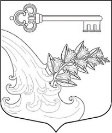 АДМИНИСТРАЦИЯ УЛЬЯНОВСКОГО ГОРОДСКОГО ПОСЕЛЕНИЯ ТОСНЕНСКОГО РАЙОНА ЛЕНИНГРАДСКОЙ ОБЛАСТИПОСТАНОВЛЕНИЕ Об утверждении Положения  о проведенииантикоррупционной экспертизы нормативныхправовых актов и их проектов	В соответствии с Федеральным законом от 06.10.2003 N 131-ФЗ «Об общих принципах организации местного самоуправления в Российской Федерации», Федеральным законом от 25.12.2008 N 273-ФЗ «О противодействии коррупции», Федеральным законом от 17.07.2009 N 172-ФЗ «Об антикоррупционной экспертизе нормативных правовых актов и проектов нормативных правовых актов», Областным законом Ленинградской области от 17.06.2011 № 44-ОЗ «О противодействии коррупции в Ленинградской области», Постановлением Правительства Российской Федерации от 26.02.2010 г. № 96 «Об антикоррупционной экспертизе нормативных правовых актов и проектов нормативных правовых актов», руководствуясь Уставом Ульяновского городского поселения Тосненского района Ленинградской области ПОСТАНОВЛЯЮ:	1. Утвердить Положение о проведении антикоррупционной экспертизы нормативных правовых актов администрации Ульяновского городского поселения Тосненского района Ленинградской области и их проектов, согласно приложению.	2. Опубликовать настоящее постановление в сетевом издании «ЛЕНОБЛИНФОРМ» и разместить на официальном сайте администрации Ульяновского городского поселения Тосненского района Ленинградской области.	3. Контроль за исполнением настоящего постановления оставляю за собой.Глава администрации						   К.И. Камалетдинов										Утверждено постановлением администрация Ульяновского городского поселения Тосненского района Ленинградской области от 29.06.2018 № 163(приложение)ПОЛОЖЕНИЕо проведении антикоррупционной экспертизы	нормативных правовых актов администрации Ульяновского городского поселения Тосненского района Ленинградской области и их проектов1. Общие положения1.1. Настоящее Положение разработано в соответствии с Федеральным законом от 25.12.2008 N 273-ФЗ «О противодействии коррупции», Федеральным законом от 17.07.2009 N 172-ФЗ «Об антикоррупционной экспертизе нормативных правовых актов и проектов нормативных правовых актов», Указом Президента Российской Федерации от 19.05.2008 N 815 «О мерах по противодействию коррупции» и определяет порядок проведения антикоррупционной экспертизы нормативных правовых актов, принимаемых администрацией Ульяновского городского поселения Тосненского района Ленинградской области  и их проектов (далее - Порядок). 1.2. Антикоррупционной экспертизе в соответствии с настоящим Порядком подлежат нормативные правовые акты администрации Ульяновского городского поселения Тосненского района Ленинградской области (далее –администрация), утверждающие административные регламенты органов местного самоуправления по исполнению муниципальных функций и предоставлению муниципальных услуг, а также иные нормативные правовые акты администрации Ульяновского городского поселения Тосненского района Ленинградской области  (далее - правовые акты) и их проекты (далее - проекты правовых актов). В отношении отмененных или признанных утратившими силу актов антикоррупционная экспертиза не проводится. 1.3. Антикоррупционная экспертиза осуществляется в соответствии с методикой проведения антикоррупционной экспертизы нормативных правовых актов и проектов нормативных правовых актов, утвержденной постановлением Правительства Российской Федерации от 26.02.2010 N 96 «Об антикоррупционной экспертизе нормативных правовых актов и проектов нормативных правовых актов» (далее - Методика). 1.4. Антикоррупционная экспертиза проводится юридическим отделом администрации при проведении  правовой экспертизы проектов нормативных правовых актов.1.5. Основными принципами организации антикоррупционной экспертизы нормативных правовых актов (проектов нормативных правовых актов) являются: 1) обязательность проведения антикоррупционной экспертизы; 2) оценка нормативного правового акта во взаимосвязи с другими нормативными правовыми актами; 3) обоснованность и объективность результатов антикоррупционной экспертизы нормативных правовых актов.2. Порядок проведения антикоррупционной экспертизы проектов правовых актов2.1.. Для проведения антикоррупционной экспертизы проекты правовых актов направляются исполнителем в юридический отдел вместе с пояснительной запиской. Пояснительная записка содержит следующие сведения: - наименование проекта правового акта; - сведения о размещении проекта правового акта на официальном сайте администрации Ульяновского городского поселения Тосненского района Ленинградской области  в сети «Интернет», раздел «противодействие коррупции». - сведения о направлении проекта правового акта в Тосненскую городскую прокуратуру ленинградской области.Пояснительная записка подписывается должностным лицом, представляющим проект правового акта. 2.2. Антикоррупционная экспертиза проектов правовых актов проводится юридическим отделом в течение 5 рабочих дней. Срок проведения антикоррупционной экспертизы исчисляется со дня, следующего за днем представления проекта правового акта на антикоррупционную экспертизу. 2.3. По результатам антикоррупционной экспертизы проекта правового акта составляется заключение по форме согласно приложению к Порядку. 2.4. Выявленные в проектах правовых актов коррупциогенные факторы отражаются в заключении юридического отдела. В случае если коррупциогенные факторы не выявлены, либо выявленные коррупциогенные факторы устранены, в заключении делается соответствующая запись об этом. 2.5. Заключение подписывается начальником юридического отдела и направляется исполнителю с проектом правового акта, копия заключения остается в юридическом управлении. 2.6. В случае устранения выявленных в проектах правовых актов коррупциогенных факторов в ходе проведения антикоррупционной экспертизы исполнителем в юридический отдел направляется исправленный вариант текста проекта правового акта. 2.7. В случае несогласия разработчиком проекта правового акта с заключением антикоррупционной экспертизы исполнитель проекта правового акта составляет мотивированный отзыв с обоснованием причин несогласия с заключением антикоррупционной экспертизы. 3. Порядок проведения антикоррупционной экспертизы правовых актов3.1. Антикоррупционная экспертиза правовых актов проводится при мониторинге их применения. 3.2. Основанием для проведения антикоррупционной экспертизы правового акта является поручение главы администрации. 3.3. Юридический отдел проводит антикоррупционную экспертизу правового акта в течение 5 (пять) рабочих дней со дня поступления соответствующего поручения. 3.4. По результатам проведения антикоррупционной экспертизы правового акта начальником юридического отдела составляется заключение и направляется главе администрации. 3.5. В случае выявления в нормативных правовых актах коррупциогенных факторов, глава администрации направляет заключение антикоррупционной экспертизы в отдел администрации, подготовивший правовой акт. Данный отдел, в тридцатидневный срок готовит предложения по устранению выявленных в правовом акте коррупциогенных факторов и представляет главе администрации для принятия решения. 4. Независимая антикоррупционная экспертиза правовых актов и проектов правовых актов4.1. Порядок проведения независимой антикоррупционной экспертизы правовых актов и проектов правовых актов определяется Федеральным законом от 17.07.2009 N 172-ФЗ «Об антикоррупционной экспертизе нормативных правовых актов и проектов нормативных правовых актов».4.2. Независимая антикоррупционная экспертиза проводится юридическими лицами и физическими лицами, аккредитованными Министерством юстиции Российской Федерации в качестве независимых экспертов, в соответствии с Методикой. 4.3. В отношении проектов правовых актов, содержащих сведения, составляющие государственную тайну, или сведения конфиденциального характера, независимая антикоррупционная экспертиза не проводится. 4.4. В целях обеспечения возможности проведения независимой антикоррупционной экспертизы проектов правовых актов отдел администрации, являющийся разработчиком проекта правового акта в течение рабочего дня, соответствующего дню направления указанного проекта правового акта на согласование, размещает этот проект правового акта на официальном сайте администрации в информационно- телекоммуникационной сети Интернет, раздел «противодействие коррупции» с указанием дат начала и окончания приема заключений по результатам независимой антикоррупционной экспертизы, а также с указанием адреса электронной почты разработчика проекта правового акта для приема заключений. 4.5. Срок размещения проекта акта на официальном сайте в сети Интернет в целях обеспечения проведения независимой антикоррупционной экспертизы и срок приема заключений по результатам независимой антикоррупционной экспертизы составляют 7 (семь) рабочих дней с момента принятия проекта на антикоррупционную экспертизу. 4.6. Результаты независимой антикоррупционной экспертизы отражаются в заключении, составленном по форме, утверждаемой Министерством юстиции Российской Федерации. 4.7. При поступлении заключения по результатам проведения независимой антикоррупционной экспертизы отдел администрации, в которое поступило указанное заключение: - рассматривает поступившее заключение по результатам независимой антикоррупционной экспертизы; - по результатам рассмотрения указанного заключения осуществляет подготовку ответа независимому эксперту; - направляет копию заключения по результатам независимой антикоррупционной экспертизы с копией ответа независимому эксперту в юридический отдел. 4.8. Заключения по результатам проведения независимой антикоррупционной экспертизы, поступившие в администрацию подлежат учету в соответствующем журнале.Приложение к Положению о проведении антикоррупционной экспертизы нормативныхправовых актов администрация Ульяновского городского поселения Тосненского района Ленинградской области От _____________ № ___________ Заключение по результатам проведения антикоррупционной экспертизы ___________________________________________________________________ (реквизиты нормативного правового акта (проекта нормативного правового акта) Юридическим отделом  администрации Ульяновского городского поселения Тосненского района Ленинградской области  в соответствии с Федеральным законом от 17.07.2009 г. № 172-ФЗ «Об антикоррупционной экспертизе нормативных правовых актов и проектов нормативных правовых актов», Методикой проведения антикоррупционной экспертизы нормативных правовых актов и проектов нормативных правовых актов, утвержденной Постановлением Правительства Российской Федерации от 26.02.2010 г. № 96, Постановлением администрации администрация Ульяновского городского поселения Тосненского района Ленинградской области  от _____ г. № _____ «Об утверждении Положения о проведении антикоррупционной экспертизы нормативных правовых актов и их проектов», проведена антикоррупционная экспертиза ___________________________________________________________________ (реквизиты нормативного правового акта (проекта нормативного правового акта) в целях выявления в нем коррупциогенных факторов и их последующего устранения. Вариант 1: В представленном ___________________________________  (проект нормативного правового акта) коррупциогенные факторы не выявлены.   Вариант 2: В представленном ___________________________________ (проект нормативного правового акта) выявлены коррупциогенные факторы (отражаются все положения нормативного правового акта, его проекта, в которых выявлены коррупциогенные факторы, с указанием его структурных единиц (разделов, глав, статей, частей, пунктов, подпунктов, абзацев) и соответствующих коррупциогенных факторов со ссылкой на положения Методики, утвержденной постановлением Правительства Российской Федерации от 26 февраля 2010 года № 96). В целях устранения выявленных коррупциогенных факторов предлагается: (указывается способ устранения коррупциогенных факторов: исключение из текста документа, изложение его в другой редакции, внесение иных изменений в текст рассматриваемого документа либо в иной документ или иной способ).(наименование должности) (подпись) (инициалы, фамилия) 29.06.2018№163